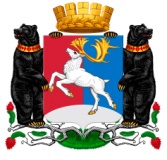 Камчатский крайАдминистрация городского округа «поселок Палана»ПОСТАНОВЛЕНИЕ12.09.2022 № 307 О начале отопительного периода 2022-2023 годов в городском округе «поселок Палана»В соответствии с Федеральным законом от 06.10.2003 № 131-ФЗ «Об общих принципах организации местного самоуправления в Российской Федерации», руководствуясь Уставом городского округа «поселок Палана», пунктом 11.7 Правил технической эксплуатации тепловых энергоустановок, утверждённых приказом Минэнерго России от 24.03.2003 № 115,АДМИНИСТРАЦИЯ ПОСТАНОВЛЯЕТ:Определить дату начала отопительного периода 2022-2023 годов в городском округе «поселок Палана» с 12 сентября 2022 года.Управляющим компаниям, юридическим лицам, предприятиям и организациям:2.1 быть готовы к принятию тепловой энергии с 12 сентября 2022 года;2.2 начисление за отопление производить в соответствии с фактической датой подачи тепла.Отделу правовой организационно-кадровой работы Администрации городского округа «поселок Палана» обнародовать настоящее постановление в соответствии с порядком, установленным Уставом городского округа «поселок Палана», и разместить на официальном сайте Администрации городского округа «поселок Палана» в информационно-телекоммуникационной сети «Интернет».4. Контроль исполнения настоящего постановления оставляю за собой.Глава городского округа «поселок Палана»И.О. Щербаков